О внесении изменений в постановлениеот 23.11.2016 № 1190В соответствии с Федеральным Законом от 24.06.1999  № 120-ФЗ «Об основах системы профилактики безнадзорности и правонарушений несовершеннолетних», Постановлением Правительства Российской Федерации от 06.11.2013  № 995 «Об утверждении Примерного положения о комиссиях по делам несовершеннолетних и защите их прав», Законом Красноярского края от 31.10.2002 № 4-608 «О системе профилактики безнадзорности и правонарушений несовершеннолетних», постановлением администрации города Канска от 05.10.2018 № 917«Об утверждении положения о комиссии по делам несовершеннолетних и защите их прав г.Канска», постановлением Канского городского Совета депутатов от 26.11.2015 года № 3-11 П «О делегировании депутатов Канского городского Совета депутатов пятого созыва в состав постоянных комиссий администрации города Канска», ст. 30, 35 Устава города Канска, ПОСТАНОВЛЯЮ:В постановление администрации города Канска от 23.11.2016 № 1190 «Об утверждении состава комиссии по делам несовершеннолетних и защите их прав г.Канска» внести следующие изменения:1.1. Приложение к Постановлению изложить в новой редакции согласно приложению к настоящему постановлению.Ведущему специалисту отдела культуры администрации города Канска (Велищенко Н.А.) разместить настоящее постановление на официальном сайте муниципального образования город Канск в сети Интернет.Контроль за исполнением настоящего постановления возложить на заместителя главы города по социальной политике Н.И.Князеву.Настоящее постановление вступает в силу со дня опубликования.Исполняющий обязанностиглавы города Канска                                                                              Н.В.КадачПриложение к постановлению администрации г.Канска от от 10.12.2018г. № 1181Состав комиссии по делам несовершеннолетних и защите их прав в городе КанскеЗаместитель главы городапо социальной политике                                                                      Н.И.Князева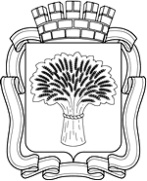 Российская ФедерацияАдминистрация города Канска
Красноярского краяПОСТАНОВЛЕНИЕРоссийская ФедерацияАдминистрация города Канска
Красноярского краяПОСТАНОВЛЕНИЕРоссийская ФедерацияАдминистрация города Канска
Красноярского краяПОСТАНОВЛЕНИЕРоссийская ФедерацияАдминистрация города Канска
Красноярского краяПОСТАНОВЛЕНИЕ10.12.2018 г.№1181КнязеваНаталья Ивановназаместитель главы города Канска по социальной политике, председатель комиссии РеваЕвгения Юрьевназаместитель руководителя УО администрации г. Канска, заместитель председателя комиссииПоляков Владимир Эдуардовичруководитель УСЗН администрации г.Канска, заместитель председателя комиссииКарандулько Елена Анатольевнаконсультант – ответственный секретарь комиссии по делам несовершеннолетних и защите их прав,секретарьЧлены комиссии:Афанасьева Алина АнатольевнаБезрукихЕлена ГеоргиевнаГаврилова Галина Адамовнаведущий специалист отдела физической культуры, спорта и молодежной политики администрации г.Канска заведующий отделением профилактики безнадзорности и правонарушений несовершеннолетних МБУ СО «КЦСОН г.Канска» (по согласованию)депутат Канского городского Совета пятого созыва Григоревская Оксана ВладимировнаГутенко Артем СергеевичКаратаева Ольга АлександровнаКарпачев Виктор ВладимировичКиселеваМарина ЮрьевнаКислянская Светлана АлександровнаЛеонтьева Ирина Владимировнаглавный специалист УО администрации г. Кансказаместитель руководителя следственного отдела по Канскому району ГСУ СК России по Красноярскому краю (по согласованию)директор КГБУ СО Центр семьи «Канский» (по согласованию)штатный священник кафедрального собора г.Канска, иерейглавный специалист по работе с несовершеннолетними комиссии по делам несовершеннолетних и защите их правведущий специалист по работе с несовершеннолетними комиссии по делам несовершеннолетних и защите их правначальник отдела культуры администрации г.КанскаПономареваОльга Васильевнаначальник отдела опеки и попечительства  УО администрации г. КанскаСаповскаяОльга Леонидовнаначальник филиала по Канскому району ФКУ УИИ ГУФСИН России по Красноярскому краю (по согласованию)ТулюляЕвгений Анатольевичзаместитель начальника ОУУП и ПДН, начальник ОДН МО МВД России «Канский» (по согласованию)Храмцова Елена МихайловнаЧернова Людмила Азарьевна           ведущий инспектор отдела профессионального обучения и профессиональной ориентации КГКУ «ЦЗН г.Канска» (по согласованию)заместитель главного врача по детству КГБУЗ «Канская МБ» (по согласованию)